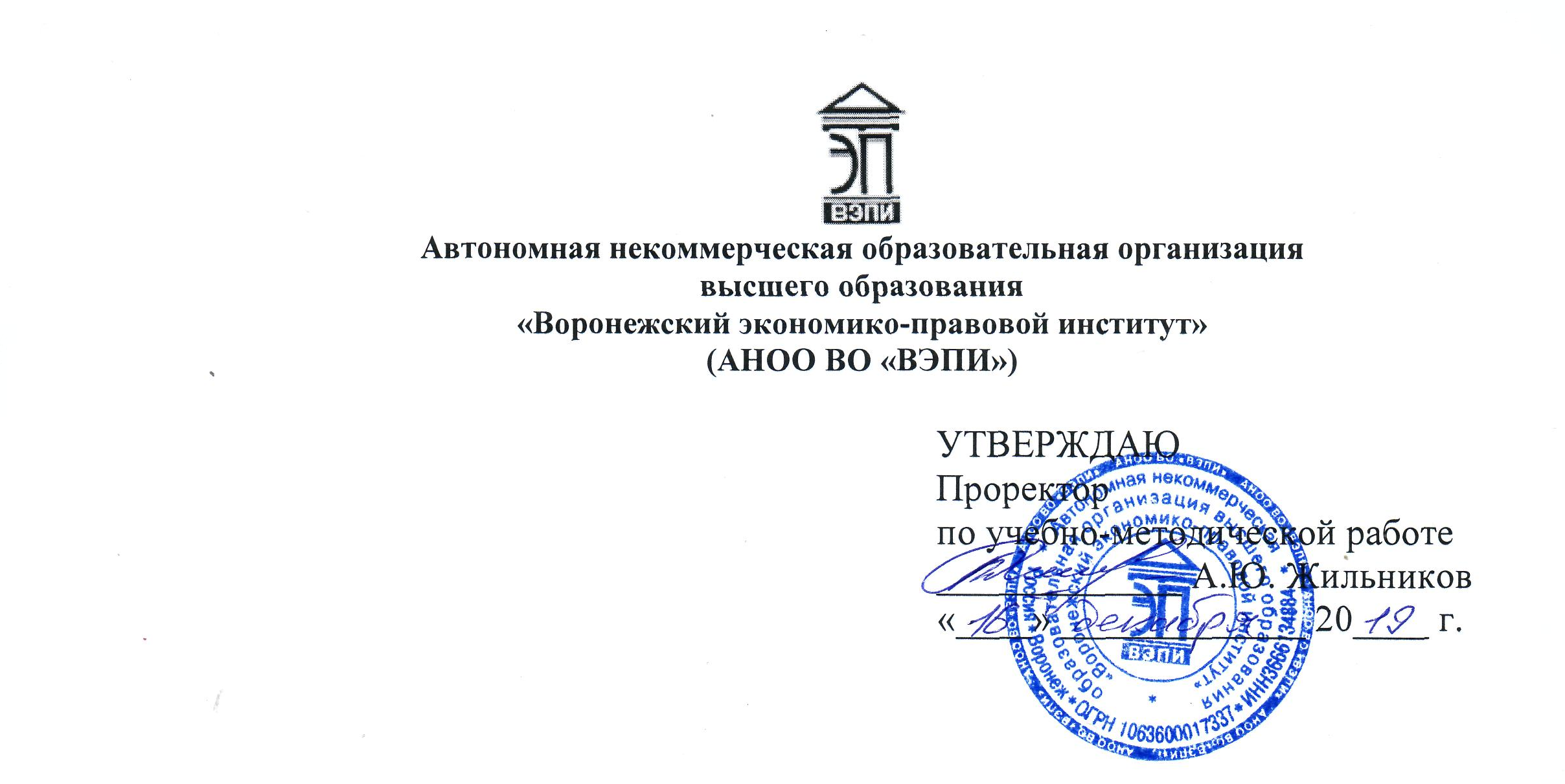 РАБОЧАЯ ПРОГРАММА ДИСЦИПЛИНЫЕН.01 Математика(индекс, наименование дисциплины) 40.02.01 Право и организация социального обеспечения (код и наименование специальности) Квалификация выпускника         Юрист________________________________________________(наименование квалификации) Уровень базового образования обучающихся Среднее общее  образование__ (основное общее образование/среднее общее образование)Вид подготовки                           Базовый_______________________________________________Форма обучения                    Очная, заочная___________________________________________Год начала подготовки                2020	Воронеж 2019Рабочая программа дисциплины одобрена на заседании кафедры общих дисциплин среднего профессионального образования.Протокол от 12 декабря 2019 г. № 4.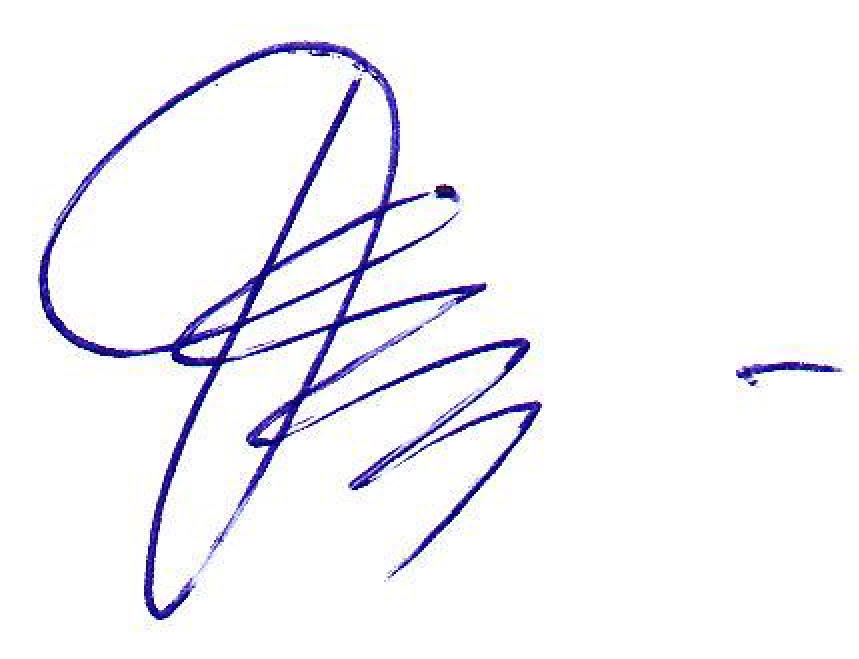 Заведующий кафедрой  					Е.В. Климова	                                                        		(подпись)                      (инициалы, фамилия)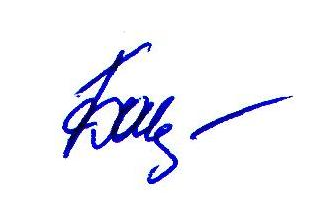 Разработчик:1. ОБЩАЯ ХАРАКТЕРИСТИКА РАБОЧЕЙ ПРОГРАММЫ ДИСЦИПЛИНЫЕН.01 Математика(индекс, наименование дисциплины)1.1. Область применения рабочей программыРабочая программа разработана на основе Федерального государственного образовательного стандарта среднего профессионального образования по специальности 40.02.01 Право и организация социального обеспечения, утвержденного приказом Министерства образования и науки Российской Федерации от 28 июля . № 832и является частью образовательной программы в части освоения соответствующих общих компетенций (далее – ОК):1.2. Место дисциплины в структуре образовательной программыДисциплина «Математика» относится к числу дисциплин профессиональной подготовки математического и естественнонаучного цикла.Для изучения данной дисциплины необходимы знания и умения, сформированные в процессе изучения таких предшествующих учебных курсов как «Математика: алгебра и начала математического анализа, геометрия» и «Информатика и ИКТ» при освоении обучающимися основной образовательной программы среднего (полного) общего образования.Знания, умения и навыки, формируемые дисциплиной «Математика» необходимы для последующего изучения таких дисциплин профессионального учебного цикла как «Информационные технологии в профессиональной деятельности», «Статистика».1.3. Цель и планируемые результаты освоения дисциплиныЦелью изучения дисциплины «Математика» является:формирование представлений о математике как универсальном языке науки, средстве моделирования явлений и процессов, об идеях и методах математики; развитие логического мышления, пространственного воображения, алгоритмической культуры, критичности мышления на уровне, необходимом для будущей профессиональной деятельности, а также последующего обучения в высшей школе;овладение математическими знаниями и умениями, необходимыми в повседневной жизни, для изучения школьных естественнонаучных дисциплин на базовом уровне, для получения образования в областях, не требующих углубленной математической подготовки;воспитание средствами математики культуры личности, понимания значимости математики для научно-технического прогресса, отношения к математике как к части общечеловеческой культуры через знакомство с историей развития математики, эволюцией математических идей.В результате освоения дисциплины обучающийся должен уметь:решать задачи на отыскание производной сложной функции;решать задачи на отыскание производных второго и высших порядков;применять основные методы интегрирования при решении задач;применять методы математического анализа при решении задач прикладного характера, в том числе профессиональной направленности.В результате освоения дисциплины обучающийся должен знать:основные понятия и методы математического анализа;основные численные методы решения прикладных задач.2. СТРУКТУРА И СОДЕРЖАНИЕ ДИСЦИПЛИНЫ2.1. Объем дисциплины и виды учебной работы для очной формы обученияОбъем дисциплины и виды учебной работы при заочной форме обучения:2.3.Тематический план и содержание дисциплины при очной форме обученияТематический план и содержание дисциплины при заочной форме обучения3. УСЛОВИЯ РЕАЛИЗАЦИИ ПРОГРАММЫ ДИСЦИПЛИНЫ3.1. Требования к минимальному материально-техническому обеспечениюРеализация программы предполагает наличие аудитория для проведения лекций (уроков) и аудитории для проведения практических занятий. Оборудование кабинета: мебель ученическая; рабочее место преподавателя, трибуна для выступлений.Технические средства обучения: доска для письма мелом, калькуляторы.3.2. Образовательные технологии, используемые при осуществлении образовательного процесса по дисциплинеДля обеспечения качественного образовательного процесса применяются следующие образовательные технологии:Традиционные: традиционная лекция, лекция-презентация, лекция-диалог, практическое занятие с решением тренировочных упражнений; домашние  задания;Интерактивные и инновационные: проблемные лекции и мозговой штурм, дебаты, индивидуальные задания и др.3.3. Информационное обеспечение обученияОсновные источникиБаврин, И. И. Математика : учебник и практикум для СПО / И. И. Баврин. — 2-е изд., пер. и доп. — М. : Издательство Юрайт, 2019. — 616 с. — (Серия : Профессиональное образование). — ISBN 978-5-534-04101-9. Режим доступа: https://biblio-online.ru/book/matematika-4265113.3.2. Дополнительные источникиБогомолов, Н. В. Математика : учебник для СПО / Н. В. Богомолов, П. И. Самойленко. — 5-е изд., пер. и доп. — М. : Издательство Юрайт, 2018. — 401 с. — (Серия : Профессиональное образование). — ISBN 978-5-534-07878-7. Режим доступа: https://biblio-online.ru/book/matematika-423919Шипачев, В. С. Математика : учебник и практикум для СПО / В. С. Шипачев ; под ред. А. Н. Тихонова. — 8-е изд., пер. и доп. — М. : Издательство Юрайт, 2017. — 447 с. — (Серия : Профессиональное образование). — ISBN 978-5-534-04609-0. Режим доступа: https://biblio-online.ru/book/matematika-4070623.3.3. Перечень информационных ресурсов сети «Интернет»Электронная библиотечная система «IPRbooks» –http://www.iprbookshop.ru Электронная библиотечная система «Юрайт» – https://biblio-online.ruReshuege.ru – Образовательный портал для подготовки к экзаменам Дмитрия ГущинаAlexlarin.net – Сайт Александра Ларина для оказания информационной поддержки студентов и абитуриентовMathege.ru – открытый банк заданий ЕГЭbalahninalg.ucoz.ru собственный сайтwww.biblioclub.ru //Электронно-библиотечная система (ЭБС) «Университетская библиотека онлайн»www.interneturok.ru // Бесплатныевидеоуроки в онлайн доступе http://community.edu-project.org // Педагогическое сообщество учебного проектированияhttps://urokimatematiki.ru/biblioteka // Уроки математикиhttps://1сентября.рф/ // Издательский дом 1 сентябряwww.pedsovet.org // Сетевое образовательное сообществоhttp://uclg.ru/ Портал по учебе «Математика легко!»https://matematikalegko.ru/ // Проект «Математика? Легко!!!»3.3.4. Перечень программного обеспечения1. приложение Microsoft Office Word (используется для подготовки докладов, сообщений, выполнения других письменных заданий);2. приложение Microsoft PowerPoint (используется для подготовки презентаций);3. программа-браузер Internet Explorer (или другая альтернативная) (используется для работы с электронными библиотечными системами и другими ресурсами «Интернет»).4. КОНТРОЛЬ И ОЦЕНКА РЕЗУЛЬТАТОВ ОСВОЕНИЯ ДИСЦИПЛИНЫ4.1. Формы и методы контроля результатов обучения4.2. Методические материалы, определяющие процедуры оценивания уровня сформированности знаний и умений4.2.1. Критерии оценивания выполнения тестаТест проводится для обобщения материала по теме или разделу. Самым простым тестом является альтернативный тест. Преподаватель диктует вопросы. Лист для ответов разрезается на полоски и полоски раздаются учащимся. На них нужно записать номер вопроса и ответить «да» или «нет». Оценка «отлично» ставится, если без ошибок выполнено 20-23 задания из 25; оценка «хорошо» ставится, если учащийся отвечает верно на 18-19 вопросов; оценка «удовлетворительно» ставится, если учащийся без ошибок справляется с ответами на 12-17 вопросов.4.2.2. Критерии оценивания выполнения тренировочной работыТренировочная работа выполняется после изучения теории по теме. Раздается ее текст, и выполняются задания в парах, группах, индивидуально. Преподаватель контролирует объем выполненной работы, правильность, отвечает на заданные вопросы. При необходимости некоторые задания выполняются на доске. Учащиеся сами определяют уровень усвоения, темп работы, оценивают свою деятельность. Затем учащиеся защищаются по теме на своем уровне. А именно: выполняют задания из этой же работы по указанию преподавателя. Оценка «удовлетворительно» ставится, если без ошибок выполнено 2-3 задания из первого уровня; оценка «хорошо» ставится, если учащийся выполняет задания из второго уровня; оценка «отлично» ставится, если учащийся без ошибок справляется с заданиями третьего уровня.Критерии оценивания самостоятельной или внеаудиторной работы, контрольной работы (домашней контрольной работы) обучающихся	Внеаудиторная самостоятельная работа оценивается так же, как и обычная контрольная работа. Отметка «отлично» ставится в следующих случаях: работа выполнена полностью, в логических рассуждениях и обоснованиях нет пробелов и ошибок, в решении нет математических ошибок (возможна одна неточность, описка, которая не является следствием незнания или непонимания учебного материала). Отметка «хорошо» ставится, если работа выполнена полностью, но обоснования шагов решения недостаточны, допущена одна ошибка или два-три недочета в выкладках, чертежах или графиках. Отметка «удовлетворительно» ставится, если допущено более одной ошибки или более двух-трех недочетов в выкладках, чертежах или графиках, но учащийся владеет обязательными умениями по проверяемой теме. Работа считается неудовлетворительной, если допущены существенные ошибки, показавшие, что учащийся не владеет обязательными знаниями по данной теме в полной мере.	Общая классификация ошибок.Грубые ошибки:Незнание определений, теорем, формул, символов, единиц измерения;Неумение выделить в ответе главное;Неумение применять знания, алгоритмы при решении задач;Неумение делать выводы и обобщения;Неумение читать и строить графики;Неумение пользоваться первоисточниками, учебником, справочниками;Потеря корня или сохранение постороннего корня;Отбрасывание без объяснений одного из корней;Вычислительные ошибки, если они не являются описками;Логические ошибки.Неточности:Неточность формулировок, определений, понятий;Неполный охват свойств или основных признаков понятия;Замена некоторых основных признаков второстепенными;Нерациональные методы решения или использования справочной и другой литературы;Неумение решать задачи, выполнять задания в общем виде.	3. Недочеты:Нерациональные приемы вычислений и преобразований.4.2.4. Критерии оценивания знаний и умений по итогам освоения дисциплины	При оценивании ответа учитывается уровень понимания и степень усвоения теории курса, уровень знания фактического материала в объеме программы, правильность формулировок основных понятий и закономерностей, логика, структура и грамотность изложения вопроса, использование примеров по данной проблеме, умение связать теорию с практическим применением, умение сделать выводы, умение ответить на дополнительные вопросы.Общими критериями, определяющими оценку знаний на зачете, являются:преподавательЛ.Г. Балахнина(занимаемая должность)(подпись)(инициалы, фамилия)Код компетенцииНаименование компетенцииОК 1Понимать сущность и социальную значимость своей будущей профессии, проявлять к ней устойчивый интересОК 2Организовывать собственную деятельность, выбирать типовые методы и способы выполнения профессиональных задач, оценивать их эффективность и качество.ОК 3Принимать решения в стандартных и нестандартных ситуациях и нести за них ответственностьОК 4Осуществлять поиск и использование информации, необходимой для эффективного выполнения профессиональных задач, профессионального и личностного развития.ОК 5Владеть информационной культурой, анализировать и оценивать информацию с использованием информационно-коммуникационных технологий.ОК 6Работать в коллективе и команде, эффективно общаться с коллегами, руководством, потребителямиОК 9Ориентироваться в условиях постоянного изменения правовой базыВид учебной работыОбъем часовМаксимальная учебная нагрузка (всего)72Обязательная аудиторная учебная нагрузка (всего) 48в том числе:лекции32практические занятия(в том числе промежуточная аттестация)16Консультации4Самостоятельная работа обучающегося (всего)20в том числе:заучивание формул, правил, теорем, свойств6выполнение индивидуальных заданий8работа над ошибками2подготовка докладов4Промежуточная аттестация в форме: зачетаПромежуточная аттестация в форме: зачетаВид учебной работыОбъем часовМаксимальная учебная нагрузка (всего)72Обязательная аудиторная учебная нагрузка (всего) 18в том числе:лекции8практические занятия(в том числе промежуточная аттестация)10Самостоятельная работа обучающегося (всего)54в том числе:решение  тренировочных упражнений14заучивание формул, правил, теорем, свойств12выполнение домашней контрольной работы14работа над ошибками6подготовка докладов8Промежуточная аттестация в форме: защиты домашней контрольной работы, зачетаПромежуточная аттестация в форме: защиты домашней контрольной работы, зачетаНаименование разделов и темСодержание учебного материала и формы организации деятельности обучающихсяОбъем часовКоды компетенций, формированию которых способствует элемент программы1234Раздел 1Показательная и логарифмическая функцииТема 1.1Корни, степени, степенные функцииСодержание учебного материала14ОК 2, ОК 5, ОК 6, ОК 9Тема 1.1Корни, степени, степенные функцииЛекции1.  Понятие корня n–ой степени                                   2.  Свойства корня n - ой степени3.  Вынесение множителя из-под корня n -ой степени4.  Внесение множителя под корень n -ой степени5.  Освобождение от иррациональности в знаменателе дроби6.  ФСУ, содержащие корни.  6ОК 2, ОК 5, ОК 6, ОК 9Тема 1.1Корни, степени, степенные функцииПрактические занятияВычисление значений корней n -ой степениУпрощение выражений, содержащих корни n -ой степениПостроение графиков функций, содержащих корни четной и нечетной степениРешение уравнений, содержащих корни4ОК 2, ОК 5, ОК 6, ОК 9Тема 1.1Корни, степени, степенные функцииСамостоятельная работа обучающихся1. Закрепление основных способов действия с корнями. Выполнение заданий по открытым тестам и  индивидуальных заданий.4ОК 2, ОК 5, ОК 6, ОК 9Тема 1.2Показательная и логарифмическая функцииСодержание учебного материала14ОК 1, ОК 3, ОК 4, ОК 5, ОК 9, Тема 1.2Показательная и логарифмическая функцииЛекцииПоказательная функция, ее свойства и графикПоказательные уравнения, способы их решенияПонятие логарифма, свойства логарифмовЛогарифмическая функция, ее свойства и графикЛогарифмированиеПотенцированиеЛогарифмические уравнения, способы их решения8ОК 1, ОК 3, ОК 4, ОК 5, ОК 9, Тема 1.2Показательная и логарифмическая функцииПрактические занятияРешение показательных уравненийВычисление логарифмовУпрощение логарифмических выраженийРешение логарифмических уравнений2ОК 1, ОК 3, ОК 4, ОК 5, ОК 9, Тема 1.2Показательная и логарифмическая функцииСамостоятельная работа1. Выполнение тренировочных работ по открытым текстам4ОК 1, ОК 3, ОК 4, ОК 5, ОК 9, Раздел 2Тела в пространствеТема 2.1Круглые телаСодержание учебного материала12ОК4, ОК 5, ОК 6Тема 2.1Круглые телаЛекцииПонятие тела в пространстве. Виды телСвойства телПлощадь поверхности телОбъемы телТела вращения6ОК4, ОК 5, ОК 6Тема 2.1Круглые телаПрактические занятияРешение задач на вычисление площадей поверхности телРешение задач на вычисление объемов тел2ОК4, ОК 5, ОК 6Тема 2.1Круглые телаСамостоятельная работа1. Выполнение индивидуальных заданий по вычислению объемов и площадей поверхности круглых тел4ОК4, ОК 5, ОК 6Раздел 3Первообразная и интегралОК4, ОК 5, ОК 6Тема 3.1Понятие первообразнойСодержание учебного материала8ОК 1, ОК2, ОК 5, ОК 4Тема 3.1Понятие первообразнойЛекцииПонятие первообразнойФормулы вычисления первообразных основных элементарных функций.Правила вычисления первообразных4ОК 1, ОК2, ОК 5, ОК 4Тема 3.1Понятие первообразнойПрактические занятияВычисление простейших первообразных2ОК 1, ОК2, ОК 5, ОК 4Тема 3.1Понятие первообразнойСамостоятельная работа1. Выполнение индивидуальных заданий по вычислению первообразных2ОК 1, ОК2, ОК 5, ОК 4Тема 3.2Понятие интегралаСодержание учебного материала8ОК 3, ОК 9Тема 3.2Понятие интегралаЛекцииПонятие интеграла.  Неопределенный и определенный интегралПонятие криволинейной трапецииВычисление площади криволинейной трапеции с помощью определенного интеграла4ОК 3, ОК 9Тема 3.2Понятие интегралаПрактические занятияВычисление интегралаРешение задач на вычисление  площади криволинейной трапеции2ОК 3, ОК 9Тема 3.2Понятие интегралаСамостоятельная работа1. Выполнение индивидуальных заданий на вычисление площадей криволинейных трапеций2ОК 3, ОК 9Раздел 4Уравнения и неравенстваОК 3, ОК 9Тема 4.1УравненияСодержание учебного материала10ОК 4, ОК 5, ОК 6, ОК 9Тема 4.1УравненияЛекцииОсновные приемы решения уравнений. Равносильность уравненийОперации, приводящие к потере корней или приобретению посторонних корней при решении уравнений4ОК 4, ОК 5, ОК 6, ОК 9Тема 4.1УравненияПрактические занятияТехника решения уравненийОДЗ при решении уравнений 2ОК 4, ОК 5, ОК 6, ОК 9Тема 4.1УравненияСамостоятельная работа Выполнение индивидуальных заданий по решению уравнений4ОК 4, ОК 5, ОК 6, ОК 9Консультации4Промежуточная аттестацияЗачет2Всего:Всего:72Наименование разделов и темСодержание учебного материала и формы организации деятельности обучающихсяОбъем часовКоды компетенций, формированию которых способствует элемент программы1234Раздел 1Показательная и логарифмическая функцииТема 1.1Корни, степени, степенные функцииСодержание учебного материала10ОК 2, ОК 5, ОК 6,ОК 9Тема 1.1Корни, степени, степенные функцииПрактические занятия.  Понятие корня n–ой степени                                   Свойства корня n - ой степениВынесение множителя из-под корня n - ой степениВнесение множителя под корень n - ой степениОсвобождение от иррациональности в знаменателе дробиФСУ, содержащие корни.  Вычисление значений корней n - ой степениУпрощение выражений, содержащих корни n - ой степениПостроение графиков функций, содержащих корни четной и нечетной степениРешение уравнений, содержащих корни2ОК 2, ОК 5, ОК 6,ОК 9Тема 1.1Корни, степени, степенные функцииСамостоятельная работа обучающихся1. Закрепление основных способов действия с корнями. Выполнение заданий по открытым текстам и  индивидуальных заданий.8ОК 2, ОК 5, ОК 6,ОК 9Тема 1.2Показательная и логарифмическая функцииСодержание учебного материала4ОК 1, ОК 3, ОК 4, ОК 5, ОК 9, Тема 1.2Показательная и логарифмическая функцииЛекцииПоказательная функция, ее свойства и графикПоказательные уравнения, способы их решенияПонятие логарифма, свойства логарифмовЛогарифмическая функция, ее свойства и графикЛогарифмированиеПотенцированиеЛогарифмические уравнения, способы их решения2ОК 1, ОК 3, ОК 4, ОК 5, ОК 9, Тема 1.2Показательная и логарифмическая функцииПрактические занятияРешение показательных уравненийВычисление логарифмовУпрощение логарифмических выраженийРешение логарифмических уравнений2ОК 1, ОК 3, ОК 4, ОК 5, ОК 9, Раздел 2Тела в пространствеТема 2.1Круглые телаСодержание учебного материала11ОК4, ОК 5, ОК 6Тема 2.1Круглые телаЛекцииПонятие тела в пространстве. Виды телСвойства телПлощадь поверхности телОбъемы телТела вращения2ОК4, ОК 5, ОК 6Тема 2.1Круглые телаПрактические занятияРешение задач на вычисление площадей поверхности телРешение задач на вычисление объемов тел1ОК4, ОК 5, ОК 6Тема 2.1Круглые телаСамостоятельная работаВыполнение индивидуальных заданий по вычислению объемов и площадей поверхности круглых тел8ОК4, ОК 5, ОК 6Раздел 3Первообразная и интегралОК4, ОК 5, ОК 6Тема 3.1Понятие первообразнойСодержание учебного материала11ОК 1, ОК2, ОК 5, ОК 4Тема 3.1Понятие первообразнойЛекцииПонятие первообразнойФормулы вычисления первообразных основных элементарных функций.Правила вычисления первообразных2ОК 1, ОК2, ОК 5, ОК 4Тема 3.1Понятие первообразнойПрактические занятияВычисление простейших первообразных1ОК 1, ОК2, ОК 5, ОК 4Тема 3.1Понятие первообразнойСамостоятельная работа1. Выполнение индивидуальных заданий по вычислению первообразных8ОК 1, ОК2, ОК 5, ОК 4Тема 3.2Понятие интегралаСодержание учебного материала11ОК 3, ОК 9Тема 3.2Понятие интегралаЛекцииПонятие интеграла.  Неопределенный и определенный интегралПонятие криволинейной трапецииВычисление площади криволинейной трапеции с помощью определенного интеграла2ОК 3, ОК 9Тема 3.2Понятие интегралаПрактические занятияВычисление интегралаРешение задач на вычисление  площади криволинейной трапеции1ОК 3, ОК 9Тема 3.2Понятие интегралаСамостоятельная работа1. Выполнение индивидуальных заданий на вычисление площадей криволинейных трапеций8ОК 3, ОК 9Раздел 4Уравнения и неравенстваОК 3, ОК 9Тема 4.1УравненияСодержание учебного материала9ОК 4, ОК 5, ОК 6, ОК 9Тема 4.1УравненияПрактические занятияОсновные приемы решения уравнений. Равносильность уравненийОперации, приводящие к потере корней или приобретению посторонних корней при решении уравненийТехника решения уравненийОДЗ при решении уравнений 1ОК 4, ОК 5, ОК 6, ОК 9Тема 4.1УравненияСамостоятельная работа Выполнение индивидуальных заданий по решению уравнений8ОК 4, ОК 5, ОК 6, ОК 9Промежуточная аттестацияЗащита домашней контрольной работы1Защита домашней контрольной работы Самостоятельная работа обучающихся в форме выполнения домашней контрольной работы«Показательная и логарифмическая функции»14Зачет1Всего:Всего:72Результаты обученияФормы и методы контроля и оценкиЗнание:основные понятия и методы математического анализаОценка на практических занятияхоценка по результатам выполнения тестаоценка за домашнюю контрольную работу (для заочной формы обучения)оценка по итогам зачетаосновные численные методы решения прикладных задачОценка на практических занятияхоценка по результатам выполнения тестаоценка за домашнюю контрольную работу (для заочной формы обучения)оценка по итогам зачетаУмение:решать задачи на отыскание производной сложной функцииОценка на практических занятияхоценка по результатам выполнения тестаоценка за домашнюю контрольную работу (для заочной формы обучения)оценка по итогам зачетарешать задачи на отыскание производных второго и высших порядковОценка на практических занятияхоценка по результатам выполнения тестаоценка за домашнюю контрольную работу (для заочной формы обучения)оценка по итогам зачетаприменять основные методы интегрирования при решении задачОценка на практических занятияхоценка по результатам выполнения тестаоценка за домашнюю контрольную работу (для заочной формы обучения)оценка по итогам зачета	применять методы математического анализа при решении задач прикладного характера, в том числе профессиональной направленностиОценка на практических занятияхоценка по результатам выполнения тестаоценка за домашнюю контрольную работу (для заочной формы обучения)оценка по итогам зачета«зачтено»«не зачтено»наличие твердых и достаточно полных знаний в объеме пройденного курса в соответствии с целями обучения, правильные действия по применению знаний на практике, четкое изложение материаланаличие грубых ошибок в ответе, непонимание сущности излагаемого вопроса, неумение применять знания на практике, неуверенность и неточность ответов на дополнительные и наводящие вопросы